       БОЙОРОҠ                                                               РАСПОРЯЖЕНИЕ                                                                      № 10                       «26» август 2022 й.                                                          «26» августа 2022 г.О создании патрульно-маневренных групп на территории сельского поселения Чапаевский сельсовет муниципального района Кугарчинский район Республики БашкортостанВ целях проведения профилактических мероприятий среди населения по соблюдению правил особого противопожарного режима, достижения высокого уровня готовности и слаженности к оперативному реагированию на природные пожары и организации действий по их тушению на первоначальном этапе и недопущению перехода пожаров на населенные пункты, руководствуясь Федеральным законом от 06.10.2003 года № 131-Ф3 «Об общих принципах организации местного самоуправления в Российской Федерации», РАСПОРЯЖАЮСЬ:1. Создать патрульно-маневренную группу на территории сельского поселения Чапаевский сельсовет муниципального района Кугарчинский район Республики Башкортостан. 2.Утвердить состав патрульно-маневренной группы на весенне-летний пожароопасный период (приложение № 1).3. Утвердить Порядок организации и работы патрульно-маневренной группы сельского поселения Чапаевский сельсовет муниципального района Кугарчинский район Республики Башкортостан (приложение № 2).4. Контроль за исполнением данного распоряжения оставляю за собой.Глава сельского поселения                                                    Л. В. НазароваПриложение № 1к распоряжению Администрациисельского поселения Чапаевский сельсовет муниципального района Кугарчинский район Республики Башкортостан № 10 от «26» августа 2022 г. Состав патрульно-маневренной группы сельского поселения Чапаевский сельсовет муниципального района Кугарчинский район Республики БашкортостанПриложение № 2к распоряжению Администрациисельского поселения Чапаевский сельсовет муниципального района Кугарчинский район Республики Башкортостан № 10 от «26» августа 2022 г. ПОРЯДОКорганизации и работы патрульно-маневренной группы сельского поселения Чапаевский сельсовет муниципального района Кугарчинский район Республики Башкортостан1. Порядок разработан в целях повышения эффективности работы по выявлению, предупреждению и ликвидации очагов природных пожаров на ранней стадии их развития, проведения профилактической работы среди населения по недопущению сжигания растительности на территории сельского поселения Чапаевский сельсовет муниципального района Кугарчинский район Республики Башкортостан. 2. Патрульно-маневренная группа создается в каждом сельском поселении, не менее одной. Количество зависит от числа населенных пунктов и степени пожарной опасности.3. Основными задачами патрульно-маневренной группы являются:- выявление фактов сжигания населением мусора на территории населенного пункта сельского поселения, загораний (горения) травы, стерни на территории сельского поселения;- проведение профилактических мероприятий среди населения по соблюдению правил противопожарного режима;- принятие мер по локализации и ликвидации выявленных загораний и сжигания мусора до прибытия дополнительных сил;- идентификации термических точек, определение площади пожара, направления и скорости распространения огня;- принятие решения о необходимости привлечения дополнительных сил и средств;- передача информации в ЕДДС Кугарчинский район Республики Башкортостан;- актирование факта возгорания, первичное определение возможной причины его возникновения и выявление лиц виновных в совершении правонарушения, с дальнейшей передачей информации в надзорные органы.4. Патрульно-маневренная группа оснащается автомобилем сельского поселения Чапаевский сельсовет муниципального района Кугарчинский район Республики Башкортостан.5. При повышенной вероятности возникновения природных пожаров (ландшафтных пожаров, сжигания прошлогодней травы, камыша и пр.) работа патрульно-маневренной группы организуется ежедневно. Состав, маршрут движения и время работы группы планируется заранее, на следующие сутки. Информация передается в ЕДДС Кугарчинский район Республики Башкортостан.6. При получении сведений о нескольких термических точках реагирование осуществляется на каждую из них, в первую очередь проверяются термические точки, расположенные в 5-ти километровой зоне от населенного пункта (объектов экономики).7. Выезд патрульно-маневренной группы осуществляется по решению главы сельского совета не позднее 10 минут с момента получения информации о выявленной термической точке.8. По результатам отработки термических точек старший патрульно-маневренной группы проводит анализ реагирования (с приложением актов, фотоматериалов) и направляет материалы в ЕДДС Кугарчинский район Республики Башкортостан.БАШ:ОРТОСТАН  РЕСПУБЛИКА№ЫБаш6ортостан Республика3ыны5К9г1рсен районы муниципальрайоныны5 Чапаевауыл советы ауылбил1м13е хакими1те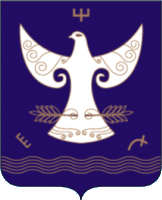 РЕСПУБЛИКА БАШКОРТОСТАНАдминистрация сельского поселенияЧапаевский сельсоветмуниципального районаКугарчинский районРеспублики Башкортостан453333, Подгорное ауылы,Совет урамы, 35Тел. 8 (34789) 2-34-25453333, с.Подгорное,ул.Советская, 35Тел. 8 (34789) 2-34-25№ п/пФИОДолжность, наименование организацииТелефон1Назарова Любовь Вячеслвавовна, начальник ПМГглава сельского поселения89279587840Члены ПМГЧлены ПМГЧлены ПМГЧлены ПМГ2Кутлугильдина Илюзя Каримовна,ио управляющей делами892795485063Мельников Григорий Александровичстароста с Подгорное892731252094Афанасенко Василий Владимировичдепутат, член ДПО893783961725Храповицкий Владимир Михайловичпредседатель СПК «К-з им. Чапаева»89273357460